附件12018年无纸化学法用法考试操作指南一、考试平台此次考试的系统可以自适应微信电脑版和微信手机版两种考试模式，为了统一使用，主要以手机移动端的考试方式为主，嫁接在西安市司法局官方微信平台之中。考试时只要在对话框内输入西安广播电视大学，系统可自动弹出考试链接。二、考试步骤第一步：关注西安市司法局官方微信公众号，可直接扫二维码或在微信“通讯录”界面的右上角，点击添加按钮，查找西安市司法局官方微信“西安市司法局”或“援助知行”。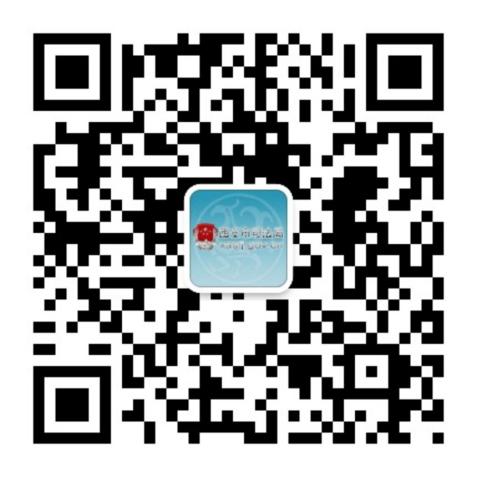 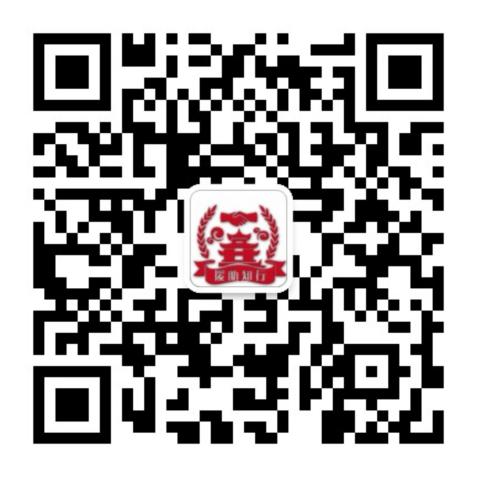 微信服务号“西安市司法局”二维码       微信订阅号“援助知行”二维码第二步：在微信对话框中输入本单位名称。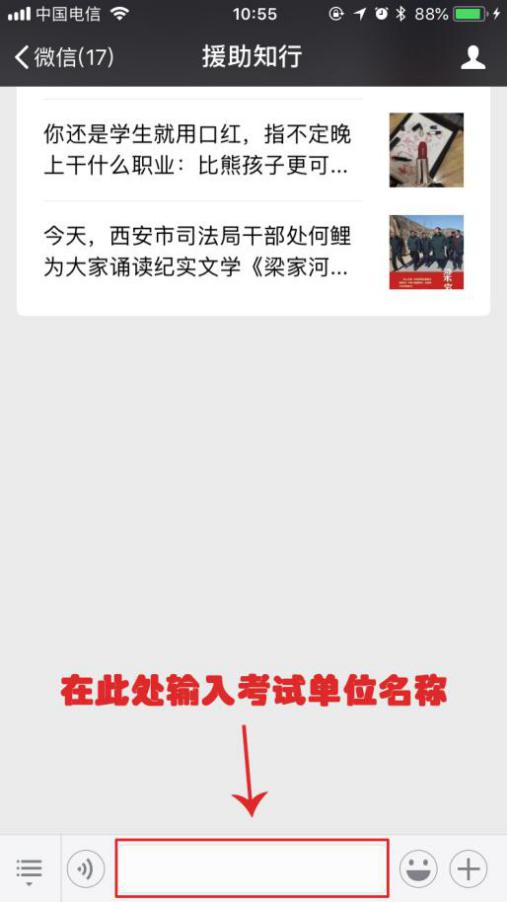 第三步：点击链接进入考试系统。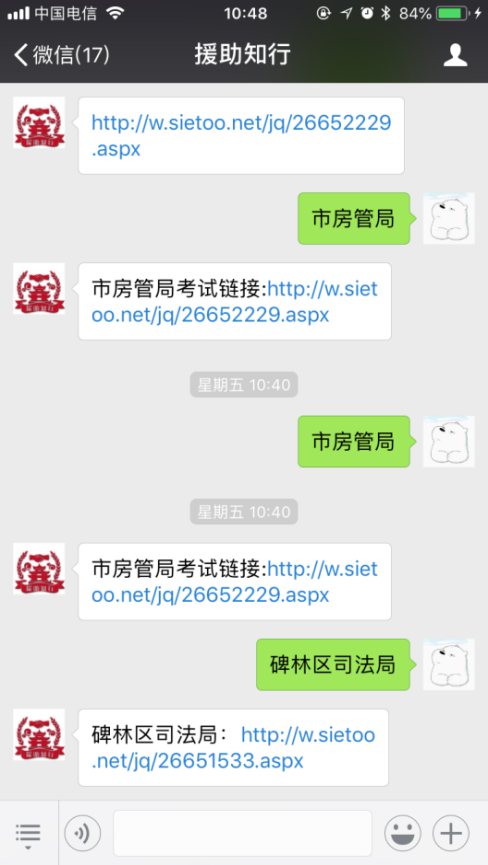 第四步：输入考生信息，开始答题。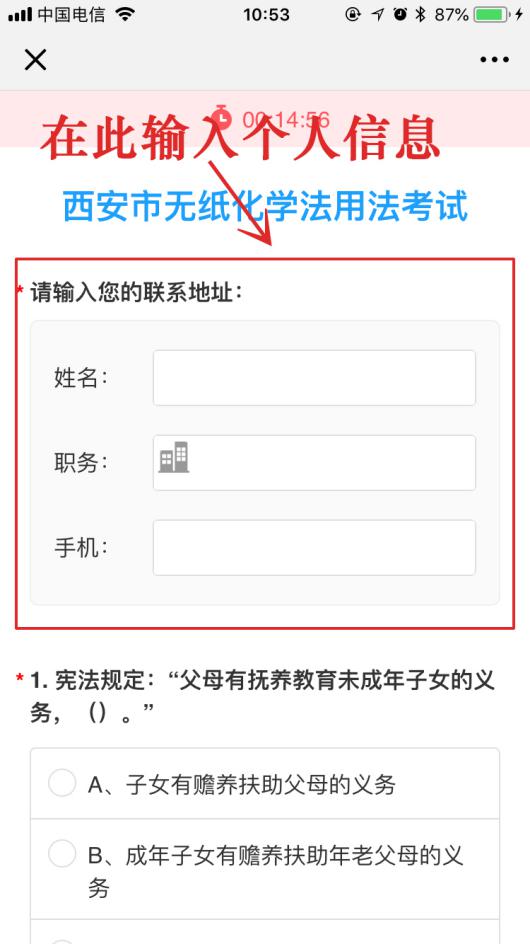 